VTK ClinicsVi kör vidare med vårt koncept ”clinics”. Det innebär tränarledd tennis med högt tempo. Bollmaskinen kommer att användas. Varje lördag från 28/9 – 19/10 mellan kl 10:00 – 12:00Kostnad 75 kr/gång som swishas till 123 238 56 98, märk betalningen ”Clinics”Vi behöver minst 4 anmälda per gång.Anmälan via denna länkhttps://doodle.com/poll/zink2brduby9xvnwsenast 21 september.Meddela vilka tillfällen du är intresserad av.Välkomna!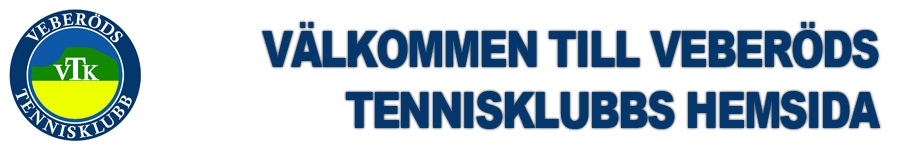 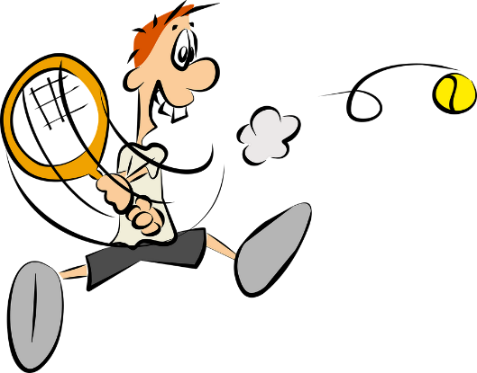 